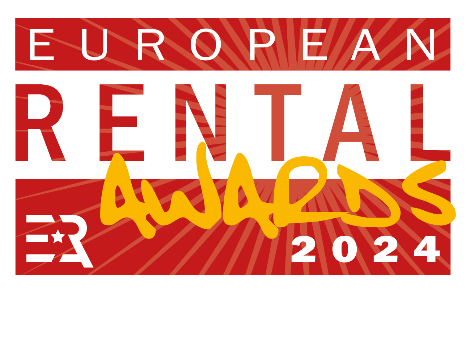 AWARDS ENTRY FORM_____________________________________________________________________Company:Country:Contact Name:Job Title:Tel:E-mail:___________________________________________________________________Which award(s) are you entering?Please highlight the award you are entering.Large Rental Company of the Year (revenues more than €15 million) Small Rental Company of the Year (revenues less than €15 million)Rental Product of the YearERA Sustainability Committee Award: best emission reduction case study using rental productsERA/IRN Rental Person of the YearLifetime Achievement Award Send award submissions to:Lewis Tyler, Deputy Editor, International Rental Newse-mail: lewis.tyler@khl.com   Tel: +44 (0)7566 799988DEADLINE: FRIDAY 16 FEBRUARY 2024(Please read Guidance Notes at the end before submitting your award entries.)AWARD ENTRY SUBMISSION1) Please provide a 150-word summary statement explaining why your company should win this award. (For ‘Rental Person of the Year’ and ‘Lifetime Achievement’ categories, see sections 3 and 4 below.)Please write here:2) Please provide a supporting statement (up to a maximum of 1200 words) explaining in more detail what you have done, why you did it, and what the impact has been. Important note: The awards are for activities predominantly undertaken during 2023 and early 2024.Please write here:3) For the ‘ERA/IRN Rental Person of the Year’ award you can nominate a professional in the rental industry for his or her accomplishments, particularly for activities during 2023. This can be a person in your own company, or someone else. Please write here:4) For the ‘Lifetime Achievement Award’ you can suggest a suitable candidate for the judging panel to consider. Please provide a short outline of this person’s rental career and explain why he or she should be considered as a candidate for this special award. Please write here:5) In support of your entries, you can provide additional material (photos, brochures etc) up to 5 MB in size (provide details below).6) Please supply relevant high resolution company logo/s in Jpeg or EPS format.GUIDANCE NOTESCompanies are invited to put themselves or their products forward for the awards. It is not necessary to get a nomination from an external company or individual. Companies can submit entries for more than one award. When you submit your award entry, please supply two relevant digital photos for possible use in International Rental News (IRN). (Digital photos with 300 dpi quality and at a reasonable size.) Please also include a company logo in digital format.The awards are for activities predominantly undertaken during 2023 and early 2024.The award judging criteria can be found at www.khl.com/rentalawards The awards are open to all companies active in Europe. Products in the ‘Product of the Year’ category must be available in Europe. Please submit entries and supporting materials by e-mail, up to a maximum size of 5MB.The judges will meet on 7 March 2024, after which the list of shortlisted companies will be announced at www.internationalrentalnews.comThe winners will be announced at the European Rental Awards on the evening of 15 May, during the European Rental Association’s annual Convention in Lisbon, Portugal.Shortlisted companies will be given two free tickets for the awards. Please contact Carole Bachmann, ERA, at: CBachmann@kellencompany.comSend award submissions to:Lewis Tyler, Deputy Editor, International Rental Newse-mail: lewis.tyler@khl.com   Tel: +44 (0)7566 799988DEADLINE: FRIDAY 16 FEBRUARY 2024